AYUNTAMIENTO                                                                    Maestro Julio Escobar, 1 DE MOTILLEJA                                                                              Tfno.- 967 49 36 19                                                                                                              Fax.-  967 49 36 06               SOLICITUD LICENCIA DE OBRAS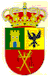 Nombre y Apellidos.- (O razón social) DNI _____________________________________________________Dirección: Municipio_________________CódigoPostal___________ Provincia _____________Teléfono: _________________ Dirección Correo electrónico: __________________Emplazamiento ______________________________________________________Propietario __________________________________________________________Autor Proyecto/Dirección Técnica ________________________________________Constructor __________________________________________________________El abajo firmante, SOLICITA le sea concedida Licencia de Obras.En Motilleja, a ___________ de __________________________ de __________El peticionario:EXPEDIENTE NÚMERO:UBICACIÓN:OBRA:REFERENCIA CATASTRAL:DATOS DEL PETICIONARIODATOS DEL TERRENO OBJETO DE LA SOLICITUDDESCRIPCIÓN DE LAS OBRAS